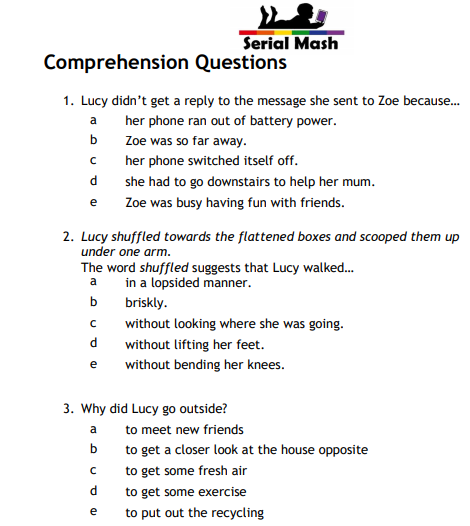 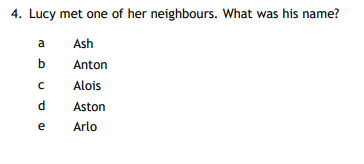 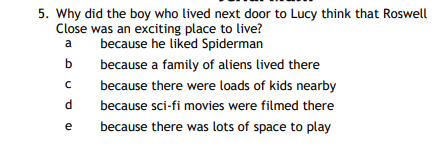 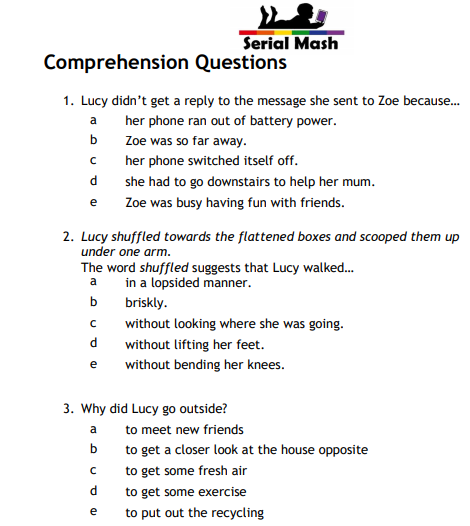 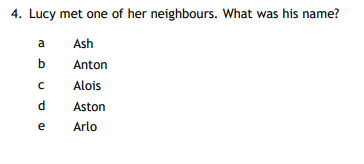 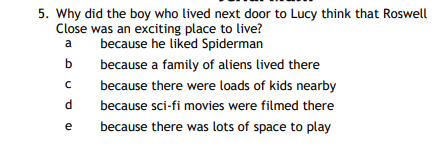 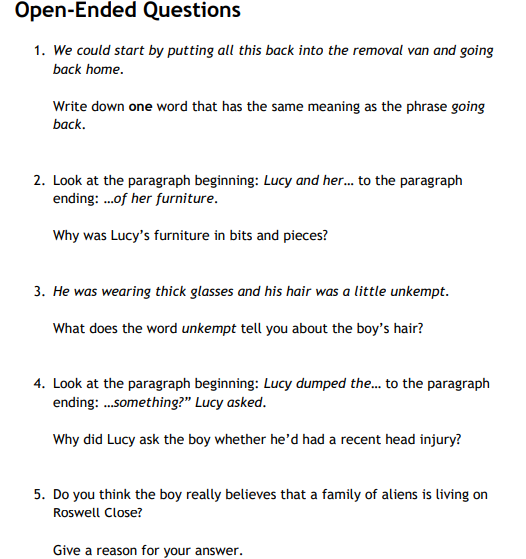 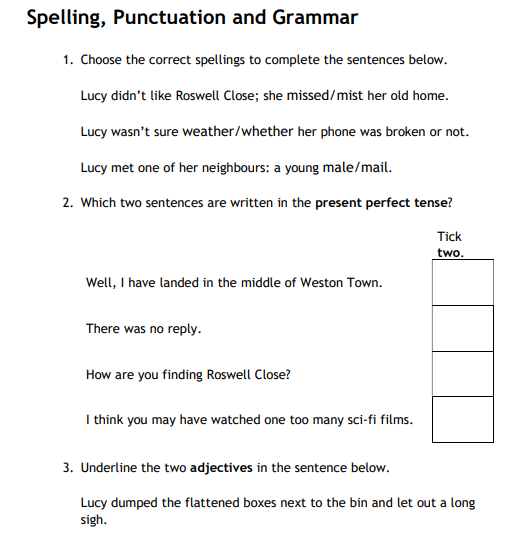 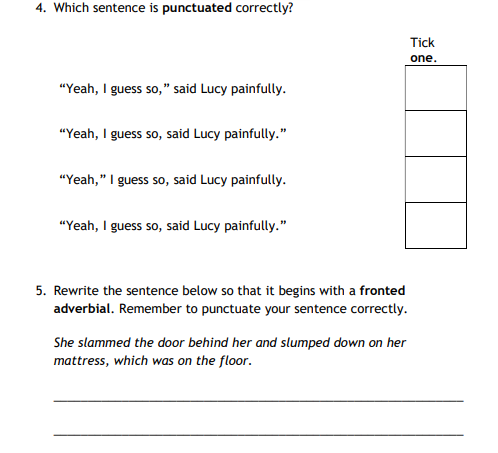 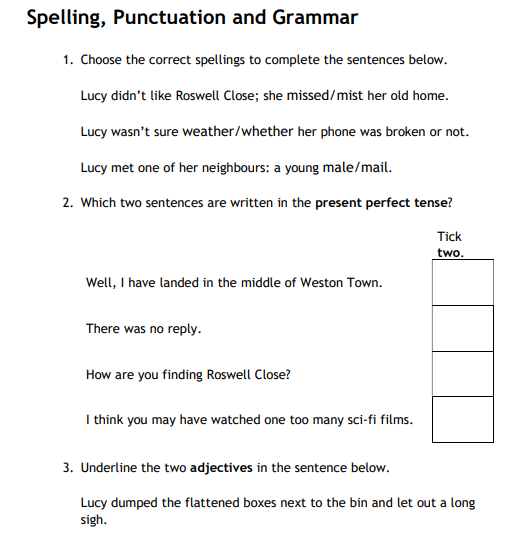 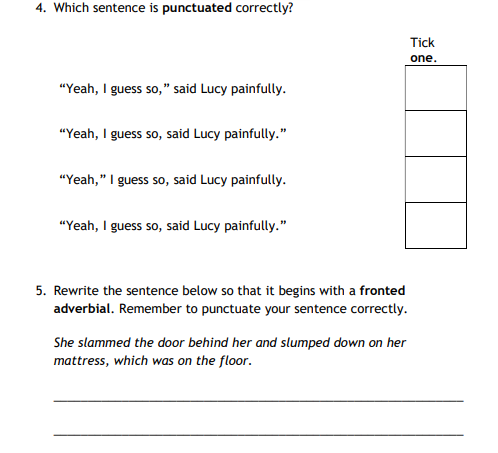 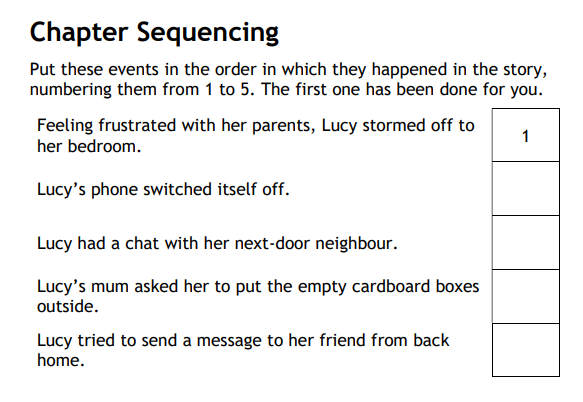 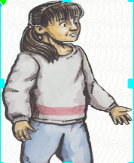 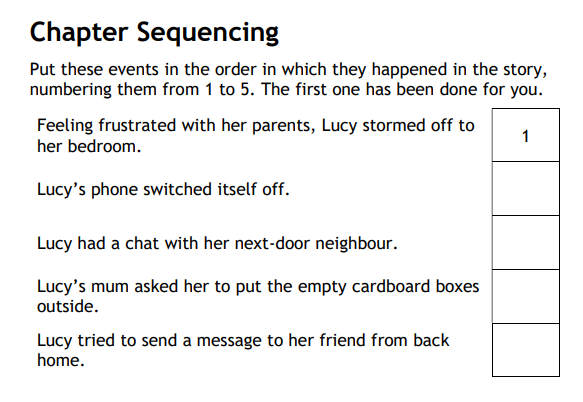 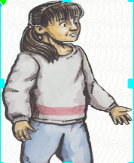 	Writing Time!